De tempelbeek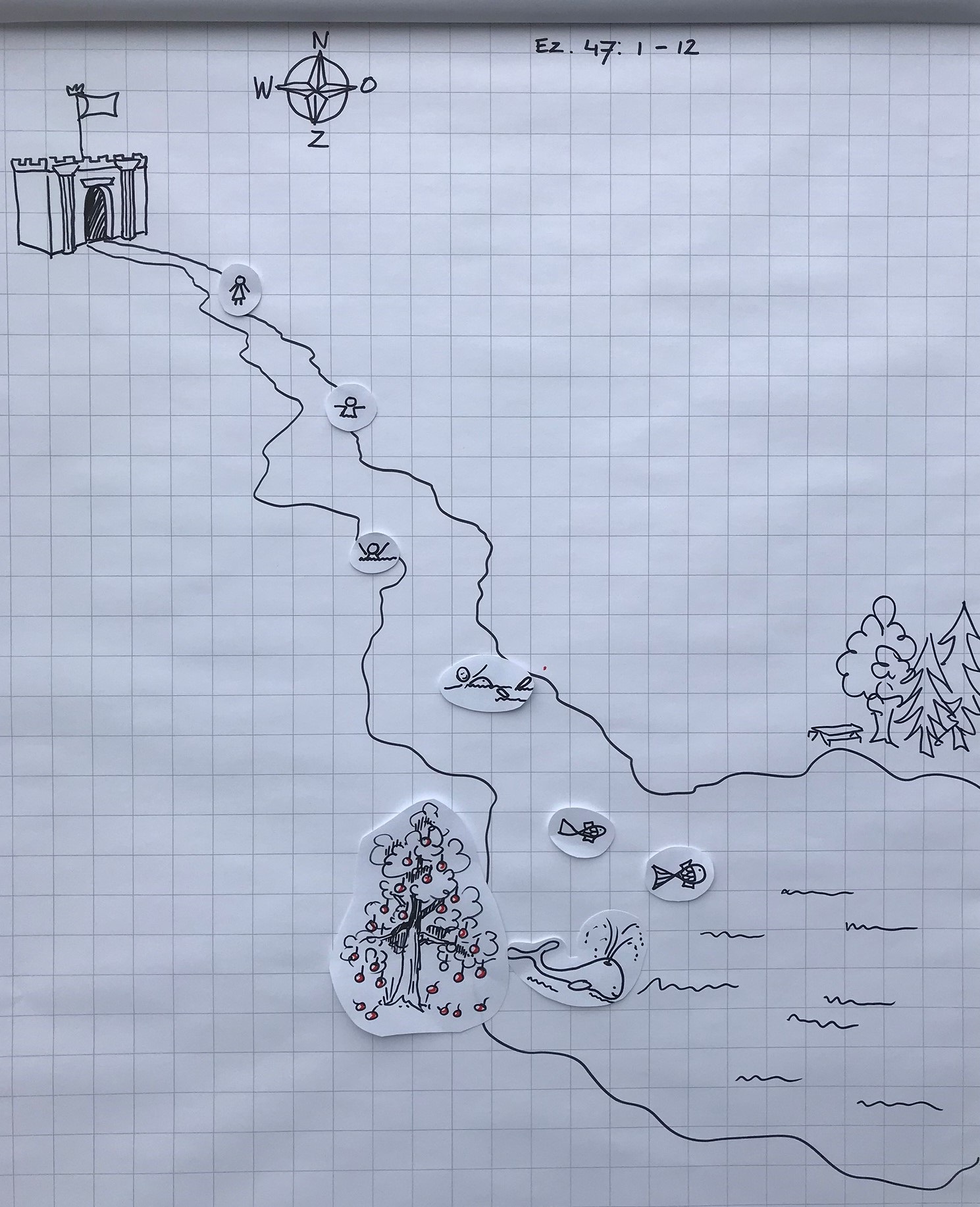 